Avustus haetaan yhdessä erässä.Huomioithan, että lähettämällä maksatushakemuksen ARAan, annat suostumuksen maksatushakemuksen yhteydessä toimitetun materiaalin käyttöön mahdollisiin valtionhallinnon tutkimus- ja selvityshankkeisiin. Suostumus on avustuksen maksamisen edellytys.Liitä maksatushakemukseen:korjaustoimenpiteiden jälkeen laadittu energiatodistus, jolla osoitetaan energiatehokkuuden parantuminen verrattuna lähtötasoon. Huom. Energiatodistuksen saa tehdä ainoastaan pätevöitynyt energiatodistuksen laatija. Energiatehokkuuden parantuminen osoitetaan virallisella energiatodistuksella, josta löytyy todistustunnus. Energiatodistuksen luonnosversio ja e-lukulaskelmat eivät täytä lain vaatimusta.selvitys toteutuneista kustannuksista, jonka avustuksen saaja on allekirjoittanut Esimerkiksi hakijan vapaamuotoisesti laatima luettelo toteutuneista toimenpiteistä kustannuksineen. Laskuja ja kuitteja ei tarvitse lähettää.toteutusta vastaavat allekirjoitetut suunnitelmat tarvittavine työselityksineenEsimerkiksi toteutuneen urakan tarjous, urakkasopimus tai energia-asiantuntijan/hakijan laatima vapaamuotoinen selvitys urakassa tehdyistä toimenpiteistä.Alkuperäiset kuitit ja tositteet on säilytettävä 6 vuotta päätöksentekohetkestä.Hakemus lähetetään osoitteeseen: Asumisen rahoitus- ja kehittämiskeskus, PL 30, 15141 LAHTI. Sähköpostiosoite on maksatukset@ara.fi tai kirjaamo.ara@ara.fi. Hakemuksen voi lähettää ARAan myös turvasähköpostissa osoitteeseen https://turvaviesti.ara.fi/ tai verkkoasioinnin kautta: ara.fi/verkkoasiointiMaksatukseen liittyvissä asioissa palvelemme puhelimitse ja sähköpostitse: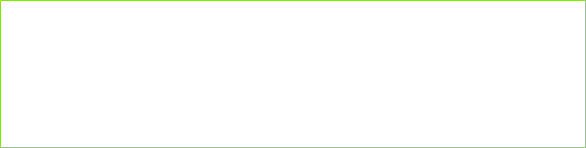 puh. 029 525 0950,	maksatukset@ara.fi	Palvelemme puhelimitse maanantaisin, keskiviikkoisin ja perjantaisin klo 9–11Henkilötietojen käsitelyEU:n yleisen tietosuoja-asetuksen 13 ja 14 artiklan mukaiset tiedot lomakkeeseen liittyvistä rekistereistä ja henkilötietojen käsittelystä saa osoitteesta: www.ara.fi/tietosuojaHenkilötietojanne käsitellään tietosuojaselosteissa kerrotulla tavalla. Annan suostumukseni sähköiseen tiedoksiantoon ilmoittamaani sähköpostiosoitteeseenilman erillistä päätöksen postitusta.AVUSTUKSEN SAAJAPANKKIYHTEYSTIEDOTMyönnetty avustus (€)RAKENNUSKOHTAISET TIEDOTE-LUKUTOIMENPITEET JA KUSTANNUKSET yhteensä  (Liitteet: selvitys toteutuneista kustannuksista, jonka avustuksen saaja on allekirjoittanut sekä toteutusta vastaavat allekirjoitetut suunnitelmat tarvittavine työselityksineen sähköisesti pdf-muodossa)HAETTAVA AVUSTUS (€)EDELLÄ ANTAMANI TIEDOT VAKUUTAN OIKEIKSIVakuutan, että olen toiminut avustuspäätöksen ja energia-avustusta koskevien säännösten ja lakien mukaisesti.PÄIVÄYS JA ALLEKIRJOITUS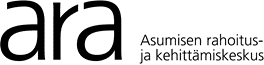 MAKSATUSHAKEMUSEnergia-avustus henkilöasiakkailleEtunimiSukunimiHenkilötunnusPuhelinnumeroKatuosoitePostinumeroPostitoimipaikkaKuntaSähköpostiosoiteSähköpostiosoitePankin nimiIBAN-tilinumeroBIC-koodiMyönnetty avustusAvustuspäätöksen diaarinumeroPysyvä rakennustunnusKiinteistötunnusHuoneistojen pinta-ala      m2Omistan rakennuksen yksin kyllä     eiKaikki rakennuksen omistajat ovat luonnollisia henkilöitä tai kuolinpesiä kyllä     eiKaikki rakennuksen omistajat ovat luonnollisia henkilöitä tai kuolinpesiä kyllä     eiAvustuksen hakija on saanut kaikilta rakennuksen muilta omistajilta suostumuksen energia-avustuksen hakuun kyllä     eiAvustuksen hakija on saanut kaikilta rakennuksen muilta omistajilta suostumuksen energia-avustuksen hakuun kyllä     eiAvustuksen hakija on saanut kaikilta rakennuksen muilta omistajilta suostumuksen energia-avustuksen hakuun kyllä     eiValtakirjat liitteenä (Vaaditaan, mikäli kuolinpesä tai vastaava yhteisomistus. Ei vaadita puolisolta, mikäli asutaan samassa osoitteessa.) kyllä     eiValtakirjat liitteenä (Vaaditaan, mikäli kuolinpesä tai vastaava yhteisomistus. Ei vaadita puolisolta, mikäli asutaan samassa osoitteessa.) kyllä     eiValtakirjat liitteenä (Vaaditaan, mikäli kuolinpesä tai vastaava yhteisomistus. Ei vaadita puolisolta, mikäli asutaan samassa osoitteessa.) kyllä     eiAlkuperäinen E-luku Toteutunut E-lukuEnergiatodistuksen todistustunnusEnergiatodistuksen todistustunnusToimenpideKustannukset (sis. alv.), €Toimenpiteeseen myönnetty avustusprosentti %Avustettava osuus kustannuksistaAvustusta maksetaan maksimissaan 4000 tai 6000 euroa/asunto, mutta kuitenkin enintään 50% hyväksytyistä avustettavista kustannuksista.Avustusta maksetaan maksimissaan 4000 tai 6000 euroa/asunto, mutta kuitenkin enintään 50% hyväksytyistä avustettavista kustannuksista.Avustettavat kustannukset yhteensäAvustusta maksetaan maksimissaan 4000 tai 6000 euroa/asunto, mutta kuitenkin enintään 50% hyväksytyistä avustettavista kustannuksista.Avustusta maksetaan maksimissaan 4000 tai 6000 euroa/asunto, mutta kuitenkin enintään 50% hyväksytyistä avustettavista kustannuksista.50% avustettavista kustannuksista 4000 €/asunto 6000 €/asunto 50% avustettavista kustannuksista    Paikkakunta ja päiväysAllekirjoitusNimen selvennys